Morning maths – Wednesday 8th July 2020 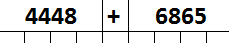 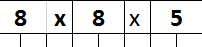 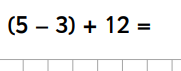 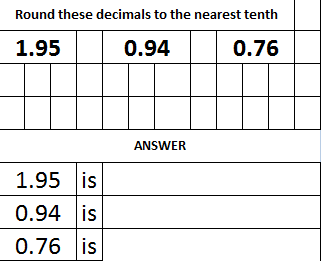 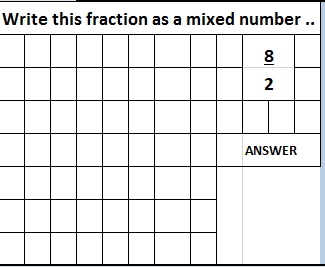 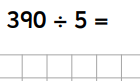 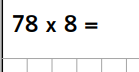 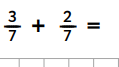 